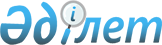 Бородулиха аудандық мәслихатының 2022 жылғы 30 желтоқсандағы № 26-8-VII "2023-2025 жылдарға арналған Бородулиха ауданы Жерновка ауылдық округінің бюджеті туралы"Абай облысы Бородулиха аудандық мәслихатының 2023 жылғы 23 қарашадағы № 10-8-VIII шешімі
      Бородулиха аудандық мәслихаты ШЕШТІ:
      1. Бородулиха аудандық мәслихатының "2023-2025 жылдарға арналған Бородулиха ауданы Жерновка ауылдық округінің бюджеті туралы" 2022 жылғы 30 желтоқсандағы № 26-8-VIІ шешіміне мынадай өзгерістер енгізілсін:
      1-тармақ жаңа редакцияда жазылсын:
      "1. 2023-2025 жылдарға арналған Жерновка ауылдық округінің бюджеті тиісінше 1, 2, 3- қосымшаларға сәйкес, соның ішінде 2023 жылға мынадай көлемдерде бекітілсін:
      1) кірістер – 40162 мың теңге, соның ішінде:
      салықтық түсімдер – 4721 мың теңге;
      салықтық емес түсімдер – 0 теңге;
      негізгі капиталды сатудан түсетін түсімдер – 70 мың теңге;
      трансферттер түсімі – 35371 мың теңге;
      2) шығындар – 40162 мың теңге;
      3) таза бюджеттік кредиттеу – 0 теңге;
      4) қаржы активтерімен операциялар бойынша сальдо – 0 теңге;
      5) бюджет тапшылығы (профициті) – 0 теңге;
      6) бюджет тапшылығын қаржыландыру (профицитін пайдалану) – 0 теңге.";
      3-тармақ жаңа редакцияда жазылсын: 
      "3. 2023 жылға арналған Жерновка ауылдық округінің бюджетінде аудандық бюджеттен ағымдағы нысаналы трансферттер 14810 мың теңге сомасында көзделсін.";
      осы шешімнің қосымшасына сәйкес көрсетілген шешімнің 1-қосымшасы жаңа редакцияда жазылсын. 
      2. Осы шешім 2023 жылдың 1 қаңтардан бастап қолданысқа енгізіледі. 2023 жылға арналған Жерновка ауылдық округінің бюджеті
					© 2012. Қазақстан Республикасы Әділет министрлігінің «Қазақстан Республикасының Заңнама және құқықтық ақпарат институты» ШЖҚ РМК
				
      Аудандық мәслихат төрағасы 

С. Урашева
Бородулиха аудандық
мәслихатының
2023 жылғы 23 қарашадағы
№ 10-8-VIII шешіміне
1-қосымша
Санаты
Санаты
Санаты
Санаты
Сома (мың теңге)
Сыныбы
Сыныбы
Сыныбы
Сома (мың теңге)
Ішкі сыныбы
Ішкі сыныбы
Сома (мың теңге)
Кiрiстер атауы
Сома (мың теңге)
I. КІРІСТЕР
40162
1
Салықтық түсiмдер
4721
01
Табыс салығы
360
2
Жеке табыс салығы
360
04
Меншікке салынатын салықтар
4234
1
Мүлiкке салынатын салықтар
105
3
Жер салығы
21
4
Көлiк құралдарына салынатын салық
3658
5
Бірыңғай жер салығы
450
05
Тауар, жұмыс және қызметке ішкі салық
127
3 
Табиғи және басқа да ресурстарды пайдалануға түсім
127
2
Салықтық емес түсімдер
0
3
Негізгі капиталды сатудан түсетін түсім
70
03
Жер және материалды емес активтерді сату
70
1
Жер сату
70
2
Материалды емес активтерді сату
0
 4
Трансферттер түсімі 
35371
02
Мемлекеттiк басқарудың жоғары тұрған органдарынан түсетiн трансферттер
35371
3
Аудандардың (облыстық маңызы бар қаланың) бюджетінен трансферттер
35371
Функционалдық топ
Функционалдық топ
Функционалдық топ
Функционалдық топ
Функционалдық топ
Сома (мың теңге)
Кіші функция
Кіші функция
Кіші функция
Кіші функция
Сома (мың теңге)
Бюджеттік бағдарламалардың әкімшісі
Бюджеттік бағдарламалардың әкімшісі
Бюджеттік бағдарламалардың әкімшісі
Сома (мың теңге)
Бағдарлама
Бағдарлама
Сома (мың теңге)
Атауы
Сома (мың теңге)
II. ШЫҒЫНДАР
40162
01
Жалпы сипаттағы мемлекеттiк қызметтер
20047
1
Мемлекеттiк басқарудың жалпы функцияларын орындайтын өкiлдi, атқарушы және басқа органдар
20047
124
Аудандық маңызы бар қала, ауыл, кент, ауылдық округ әкімінің аппараты
20047
001
Аудандық маңызы бар қала, ауыл, кент, ауылдық округ әкімінің қызметін қамтамасыз ету жөніндегі қызметтер
20047
 07
Тұрғын үй-коммуналдық шаруашылық
6515
3
Елді-мекендерді абаттандыру
6515
124
Аудандық маңызы бар қала, ауыл, кент, ауылдық округ әкімінің аппараты
6515
008
Елді мекендердердің көшелерін жарықтандыру 
6130
009
Елді мекендердің санитариясын қамтамасыз ету
385
12
Көлiк және коммуникация
13600
1
Автомобиль көлiгi
13600
124
Аудандық маңызы бар қала, ауыл, кент, ауылдық округ әкімінің аппараты
13600
013
Аудандық маңызы бар қалаларда, ауылдарда, кенттерде, ауылдық округтерде автомобиль жолдарының жұмыс істеуін қамтамасыз ету
13600
ІІІ. Таза бюджеттік кредиттеу
0
IV. Қаржы активтерімен операциялар бойынша сальдо
0
V. Бюджет тапшылығы (профициті)
0
VI. Бюджет тапшылығын қаржыландыру (профицитiн пайдалану)
0